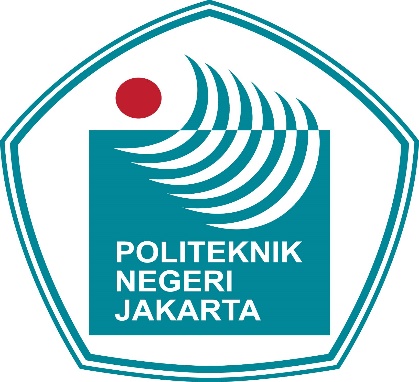 PANDUAN PEMILIHAN MAHASISWA BERPRESTASI TINGKAT POLITEKNIK NEGERI JAKARTAPOLITEKNIK NEGERI JAKARTATAHUN 2017SELEKSI PILMAPRES 2018PROSES SELEKSI JURUSAN				: 14 FEB – 2 MARET 2018PENDAFTARAN PILMAPRES TINGKAT PNJ	 	: 7 MARET 2018PROSES SELEKSI DI INSTITUSI PNJ TAHAP 1	: 7 – 9 MARET 2018PENGUMUMAN NOMINASI				: 13 MARET 2018PROSES SELEKSI DI INSTITUSI PNJ TAHAP 2	: 19 – 21 MARET 2018PENGUMUMAN PEMENANG				: 22 MARET 2018PENDAFTARAN PESERTA KE DIKTI			: 5 APRIL – 19 APRIL 2018PERSYARATAN UMUM :Warga Negara Republik Indonesia.Terdaftar  di  PD-Dikti  dan  aktif  sebagai  mahasiswa  maksimal  semester  IV (Program D3), semester VI (Program Sarjana Terapan)   dan  pada  saat  Pilmapres  di  tingkat nasional belum  dinyatakan  lulus  yang  dibuktikan  dengan  surat  pernyataan  dari Pimpinan  Perguruan  Tinggi  bahwa  yang  bersangkutan  masih  berstatus mahasiswa dan belum dinyatakan lulus. Peserta berusia  tidak  lebih  dari 21  tahun (program D3) dan 22 tahun (program Sarjana Terapan) pada tanggal 1 Januari 2018 yang dibuktikan dengan Kartu Tanda Penduduk (KTP) . Indeks  Prestasi  Kumulatif  (IP  seluruh  matakuliah  yang  lulus)  rata-rata minimal 3,00. Surat Pengantar dari pemimpin perguruan tinggi bidang kemahasiswaan (Wakil Rektor/Ketua/Direktur) yang menyatakan bahwa mahasiswa yang diusulkan adalah pemenang pertama hasil seleksi perguruan tinggi yang bersangkutan, apabila pemenang pertama berhalangan dapat digantikan pemenang berikutnya. Belum  pernah  menjadi  finalis  Pilmapres  tingkat  nasional  pada  tahun-tahun sebelumnya. PERSYARATAN KHUSUS:Rekapitulasi Indeks Prestasi per semester. Karya tulis yang ditulis dalam bahasa Indonesia baku. Ringkasan karya tulis (bukan abstrak) yang ditulis dalam bahasa Inggris. Video presentasi oral dalam bahasa Inggris berdurasi maksimal 5 (lima) 
menit terkait karya ilmiah, Menyampaikan   maksimum 10   (sepuluh)   pencapaian/prestasi   yang diunggulkan, dilengkapi dengan dokumen pendukung sebagai buktiPENILAIAN A. Komponen Penilaian Pilmapres merujuk pada kinerja individu mahasiswa yang memenuhi kriteria pemilihan yang terdiri atas lima unsur, yaitu: 1. Indeks Prestasi Kumulatif (IPK), 2. Karya tulis, 3. Pencapaian/prestasi yang diunggulkan, 4. Kemampuan berbahasa Inggris, dan 5. Kepribadian. B.	Bidang PenilaianBidang  penilaian dibatasi pada rumpun ilmu terapan, yang dibagi menjadibidang Rekayasa dan bidang Non Rekayasa. C. 	Uraian Komponen Penilaian 1. Indeks Prestasi Kumulatif (IPK) Indeks Prestasi Kumulatif (IPK) adalah rerata seluruh nilai matakuliah yang lulus sesuai dengan aturan masing-masing perguruan tinggi dan disahkan oleh Dekan atau Pembantu Ketua /Direktur Bidang Akademik. IPK hanya dinilai dalam proses Pilmapres sampai tingkat perguruan tinggi.2. Karya Tulis Ilmiah a. Pengertian Karya tulis ilmiah yang dimaksud dalam pedoman ini merupakan tulisan ilmiah  yang  mengungkapkan  pemikiran  yang  melandasi  penciptaan sebuah   produk   kreatif   dan   inovatif   yang   dapat   berupa   karya cipta/sistem/prototipe/ model/desain, yang bermanfaat bagi masyarakat sesuai dengan norma/hukum/etika dan budaya Indonesia. b. Topik Karya Tulis ilmiah Sesuai dengan tema Pilmapres tahun ini, “Sustainable Development Goals (SDGs) ", maka topik yang dapat dipilih atau dijadikan acuan karya tulis antara lain: 1) Teknologi Informasi dan Komunikasi 2) Industri Kreatif 3) Entrepreneurship dan atau Technopreneurship 4) Energi Baru dan Terbarukan 5) Pangan 6) Pertanian 7) Kemaritiman 8) Konstruksi/ Transportasi 9)   Obat dan Pengobatan Alternatif 
10)  Pendidikan Sepanjang Hayat 
11)  Teknologi Permesinan 
12)   Manajemen Resiko 
13)   Robotik 14)   Kesehatan 15)   Topik lainnya yang selaras dengan program studinya c. Sifat dan Isi Tulisan Sifat dan isi tulisan harus memenuhi syarat-syarat sebagai berikut: 1) Tulisan berisi gagasan kreatif untuk memberikan solusi permasalahan yang berkembang di masyarakat dan merupakan hasil pemikiran secara divergen, terbuka, dan komprehensif. 2) Isi karya tulis ilmiah merupakan hasil riset terapan, uji coba di laboratorium, atau kajian pustaka dari referensi ilmiah. 3) Didukung oleh data dan atau informasi yang relevan, valid dan cukup dari referensi ilmiah. 4) Tiap langkah penulisan dirancang secara sistematis. 5) Isi karya tulis ilmiah selaras dengan bidang ilmu/program studi yang sedang ditekuni. 6) Berisi unsur-unsur identifikasi masalah mutakhir, rancangan dan implementasi solusi, simpulan dan rekomendasi. 7) Karya asli (bukan karya jiplakan), dan belum pernah dipublikasikan. 8) Belum pernah diikutsertakan dalam lomba karya tulis pada tingkat manapun kecuali pada rangkaian Pilmapres tahun ini. d. Dosen Pembimbing Penulisan karya  tulis  ilmiah  dibimbing  oleh  seorang  dosen yang 
memiliki  NIDN/  NIDK  dan  ditugaskan  secara  resmi  oleh  pimpinan 
perguruan  tinggi,  namun  tetap  menjaga  keaslian  pemikiran/gagasan mahasiswa. e. Sistematika Penulisan Sistematika penulisan berisi rancangan yang teratur sebagai berikut: 1) Bagian Awal a) Halaman Judul (huruf kapital, mencantumkan nama penulis, nomor induk mahasiswa, perguruan tinggi asal dan logonya); b) Lembar Pengesahan (memuat judul, nama penulis, dan nomor induk mahasiswa) ditandatangani oleh Dosen Pembimbing, dan   pemimpin   perguruan   tinggi   bidang   kemahasiswaan lengkap dengan stempel perguruan tinggi, dan diberi tanggal sesuai dengan hari pengesahan; c)  Surat Pernyataan (Lihat Pedoman Pilmapres 2018); d)  Prakata dari penulis; e)  Daftar isi dan daftar lain yang diperlukan seperti daftar gambar, 
	 daftar tabel, dan daftar lampiran.2)  Bagian Inti Bagian inti dapat berisi: a)  Pendahuluan,  berisi  latar  belakang  dan  perumusan masalah, uraian singkat mengenai gagasan kreatif yang ingin disampaikan, tujuan dan manfaat yang ingin dicapai melalui penulisan, serta metode pengembangan produk/solusi yang dilakukan. b)  Telaah Pustaka, berisi uraian yang menunjukkan standar industri, landasan teori atau konsep-konsep yang relevan dengan masalah yang  dikaji  serta  uraian  mengenai  pemecahan masalah  yang pernah dilakukan. c)  Deskripsi Produk, berisi uraian tentang spesifikasi, rancangan 
	serta implementasi dari produk, termasuk waktu yang dibutuhkan untuk melaksanakannya. d)  Pengujian dan Pembahasan, bagian ini berisi informasi rencana dan  hasil  pengujian  kualitas  terhadap  produk,  serta  analisis kemanfaatan  produk  dalam  menunjang  pembangunan  relevan dengan tema Pilmapres tahun ini. e)  Penutup,  berisi  pernyataan  promotif  tentang  rancangan  atau 
	produk yang dihasilkan dan rekomendasi penyempurnaan untuk peningkatan mutu dan pemanfaatan atau komersialisasi. 3)  Bagian Akhir      Bagian akhir memuat daftar pustaka dan lampiran jika diperlukan.f.  Tata Bahasa dan Tata Cara Penulisan 1)  Pemakaian   huruf,   tanda   baca,   dan   penulisan   kata mengikuti Ejaan Bahasa Indonesia yang disempurnakan. 2)   Tata bahasa digunakan dengan taat asas dan tegas. 3)   Bahasa yang digunakan tidak mengandung unsur dialek daerah, variasi bahasa Indonesia, dan bahasa asing yang belum dianggap sebagai unsur bahasa Indonesia,   kecuali untuk   istilah   bidang ilmu tertentu. 4) Jumlah halaman seluruhnya minimal 10 halaman dan maksimal 15 
	halaman   (dimulai  dari  bagian   Pendahuluan   sampai Penutup), menggunakan Bahasa Indonesia baku. 5)  Naskah  diketik pada kertas A4 dengan 1,5  spasi menggunakan jenis dan  ukuran huruf “Times New Roman 12”. Batas pengetikan: 
samping kiri 4 cm, samping kanan 3 cm, batas atas 4 cm, dan batas bawah 3 cm. 6)  Alinea baru diketik sebaris dengan baris di atasnya dengan jarak 2 
	spasi. Pengetikan kutipan langsung yang lebih dari 3 baris diketik 1 (satu) spasi menjorok ke dalam tanpa diberi tanda petik. 7)  Pemakaian   huruf, tanda   baca,   dan   penulisan   kata   mengikuti   Pedoman Umum Ejaan Bahasa Indonesia yang disempurnakan. 8)   Penomoran Halaman a.  Bagian  pendahuluan   yang  meliputi  halaman  judul,  lembar          pengesahan, Prakata, dan daftar isi memakai angka romawi             kecil dan diketik sebelah kanan bawah (i, ii, dan seterusnya); b.  Bagian tubuh/pokok sampai dengan bagian penutup memakai 
	angka arab dan diketik dengan jarak 3 cm dari tepi kanan dan 1,5 cm dari tepi atas (1, 2, 3, dan seterusnya); c.  Nomor halaman pertama dari tiap Bab tidak ditulis tetapi tetap 
	dihitung. 9)  Daftar Pustaka a. Penulisan daftar pustaka merujuk pada sistem Harvard, MLA, atau Vancouver. b. Penulisan  daftar  pustaka  untuk  buku  dimulai  dengan  menulis nama pengarang, tahun penerbitan, judul buku, tempat terbit, nama penerbit, dan nomor halaman.  c. Penulisan  daftar  pustaka  untuk  jurnal  dimulai  dengan  nama 
	penulis, tahun, judul tulisan, nama jurnal, volume, dan nomor halaman.  d. Penulisan  daftar  pustaka  yang  diperoleh  dari  internet  dimulai dengan  menulis  nama  pengarang,  tahun  penerbitan/ publikasi, judul  artikel/e-book,  nama  jurnal  (jika  e-journal),  volume,  dan nomor halaman, alamat laman, dan waktu pengunduhan. 3. Pencapaian/Prestasi yang Diunggulkan Pencapaian/Prestasi  unggulan  yang  diraih  selama  menjadi  mahasiswa khususnya  kegiatan  kokurikuler  dan  ekstrakurikuler  yang  mendapatkan pengakuan dan atau penghargaan yang berdampak positif pada perguruan tinggi dan masyarakat. Prestasi yang dimaksud bukan sekadar berpartisipasi pada  kegiatan  tertentu,  tetapi  menjadi  penggerak/ motivator/pemberdaya masyarakat, juara/finalis atau sekurang- kurangnya mendapatkan predikat tertentu. Jumlah prestasi yang diunggulkan maksimal 10 jenis dengan rambu-rambu sebagai berikut:A. Bidang Prestasi yang Dikompetisikan • Bidang Ilmiah/Penalaran/Akademik • Bidang Seni-Budaya • Bidang Olah Raga • Bidang Teknologi & Sains, serta Inovasi • Bidang Keagamaan • Kewirausahaan • Bidang lainnya yang relevan sebagai mahasiswa. B. Jenis Prestasi /Capaian Unggulan yang Tidak Dikompetisikan   ▪Pemakalah /Presenter /Penyaji /Narasumber /Pemandu /Moderator        dalam forum ilmiah /seminar /FGD /konferensi /lokakarya /pelatihan     ▪Penemuan Inovasi  ▪Potensi HKI/Hak Cipta   ▪   Kewirausahaan/Entrepreneurship   ▪   Literatur, Buku, Artikel, Karya Tulis, Cerpen, Novel, Lagu yang        dipublikasikan/diterbitkan   ▪   Produk seni/produk olah raga/produk teknologi   ▪   Pelatih/wasit/juri/coach/adjudicator   ▪   Pengabdian kepada masyarakat   ▪   Ketua /koordinator kepanitiaan dalam kegiatan tingkat provinsi       /nasional/regional /internasional   ▪   Kegiatan unggulan lainnya sebagai mahasiswa. C. Jenis Kompetensi Kepemimpinan/Leadership • Organisasi kemahasiswaan/Lembaga Kemahasiswaan : BEM, MPM,    Hima • Unit Kegiatan Mahasiswa (UKM) • Organisasi profesi mahasiswa • Organisasi kemahasiswaan lainnya • Organisasi sosial kemasyaratan lainnya. Penulisannya sesuai format berikut: a. Deskripsi kegiatan yang diunggulkan dan membanggakan Uraikan sebuah program yang menurut Saudara sangat berkesan, membanggakan dan monumental yang Saudara inisiasi atau pimpin selama menjadi mahasiswa. Buatlah tulisan maksimal satu halaman yang menguraikan:               • Nama program • Waktu dan durasi • Khalayak sasaran yang mendapat manfaat • Apa manfaat yang dirasakan oleh masyarakat • Peran Saudara yang signifikan dalam program • Bagaimana menjaga keberlangsungannya • Apa yang membuat Saudara terkesan dengan program itu b. Rangkuman data prestasi/capaian yang unggul dan membanggakan sebagai berikut: 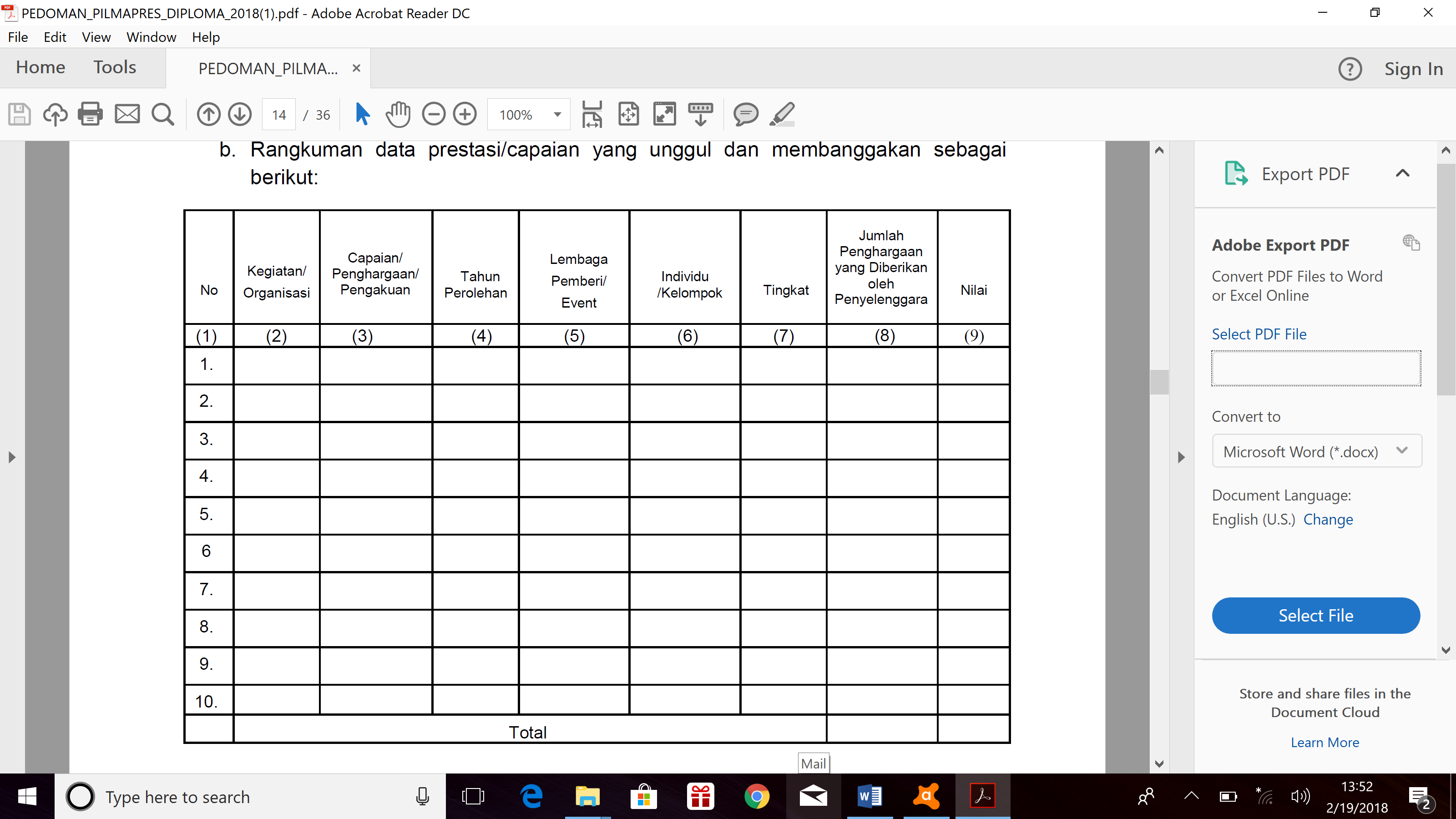 Keterangan: (1) Sudah jelas (2) Isikan 10 nama kegiatan/organisasi yang diunggulkan mulai dari yang dinilai terbaik (3) Isikan: hasil pencapaian, contoh: juara I; hasil penghargaan, contoh: piagam penghargaan; hasil pengakuan, contoh: diundang untuk tampil di Istana negara (4) Sudah jelas (5) Isikan lembaga/individu yang memberikan (6) Sudah jelas (7) Isikan salah satu: Internasional/Regional/Nasional/Provinsi dengan menjelaskan        secara ringkas tentang kegiatan, penyelenggara, jumlah dan distribusi asal        peserta di lembar terpisah. (Lihat lampiran 5 Halaman 22) (8) Sudah jelas (9) Sudah jelas4. Bahasa Inggris/ bahasa asing PBB lainnya Penilaian bahasa Inggris/ bahasa asing PBB lainnya dilakukan melalui dua tahap yaitu: (1) penulisan ringkasan  (bukan  abstrak)  berbahasa  Inggris  dari  karya  tulis,  dan (2) presentasi dan diskusi dalam bahasa Inggris/ bahasa asing PBB. Ringkasan berisi latar belakang, rumusan masalah, metodologi, hasil dan simpulan. Ringkasan terdiri atas 600-700 kata, ditulis dengan menggunakan 1,5 spasi di kertas berukuran A4. Ringkasan digunakan untuk menilai kecakapan mahasiswa dalam menulis bahasa asing. Presentasi dengan topik tertentu yang dilanjutkan dengan  diskusi  bertujuan  untuk  menilai  kemampuan  mahasiswa  dalam berkomunikasi lisan dalam bahasa asing. 5. Video Video yang diunggah berdurasi maksimal 6 menit, berisi uraian peserta dalam bahasa asing (menghadap kamera), tentang topik terkait karya tulis ilmiahnya (tidak diperbolehkan menggunakan animasi atau sejenis). Pastikan    menulis    URL    video    dengan    benar.    Contoh    link    video:        https://www.youtube.com/watch?v=pB35RTbMHkU6. Kepribadian Hasil penilaian kepribadian tidak dikuantifikasikan, tetapi dijadikan syarat untuk menentukan kepatutan sebagai Mapres terpilih. Penilaian dilakukan melalui (1) test tertulis (2) diskusi kelompok dan (3) pengamatan terhadap tingkah laku peserta selama kegiatan berlangsung (misalnya: kesantunan dalam berpakaian dan bicara, disiplin/ketepatan waktu, serta partisipasi dalam berbagai kegiatan). .Pelaksanaan Penilaian 1. Tingkat Perguruan Tinggi Unsur-unsur yang dinilai dan bobotnya pada seleksi di tingkat perguruan tinggi adalah sebagai berikut: 1)  Indeks Prestasi Kumulatif (IPK), dengan bobot 20%; 2)  Karya tulis yang terdiri atas nilai tulisan dan presentasi, dengan bobot 30%; 3)  Prestasi/Kemampuan yang Diunggulkan, dengan bobot 25%; dan 4)  Bahasa asing, dengan bobot 25%.Tabel instrumen penilaian terlampir. 2. Tingkat Nasional Pada tingkat nasional penilaian dilakukan oleh tim yang ditunjuk oleh Ditjen Belmawa. Penilaian  tingkat nasional dilakukan  dalam  dua  tahap,  yaitu  penilaian  awal (desk evaluation) dan penilaian akhir (presentasi dan wawancara). Unsur-unsur yang dinilai pada seleksi tingkat nasional adalah: 1)  Karya tulis -	40% naskah/tulisan-	60% presentasi2)  Prestasi / kemampuan yang diunggulkan -	40% dokumen-	60% wawancara3)  Bahasa Inggris/ bahasa asing PBB lainnya. -	40% Ringkasan-	60% Presentasi dan Diskusi4)  Kepribadian berdasarkan penilaian psikotes. 